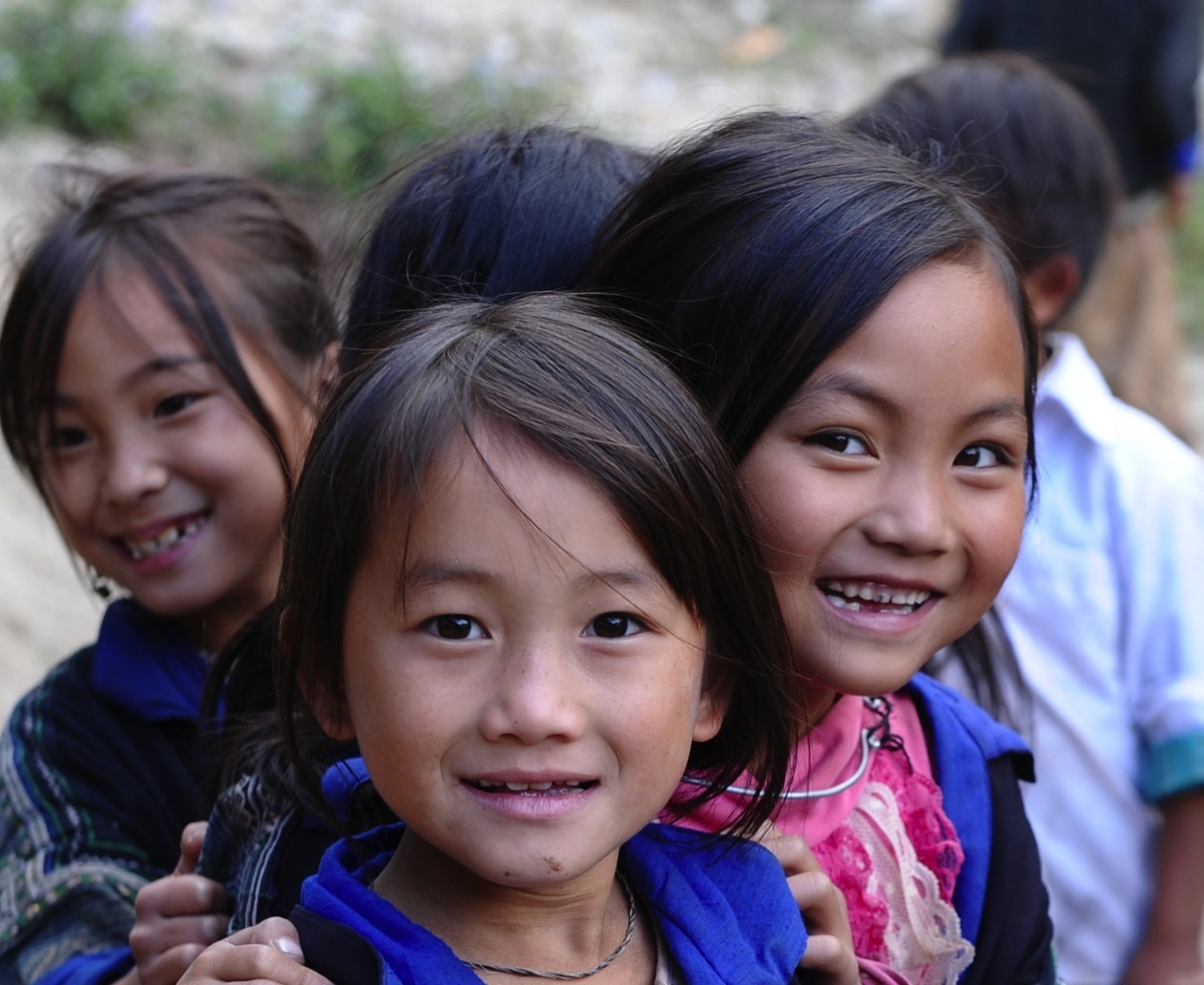 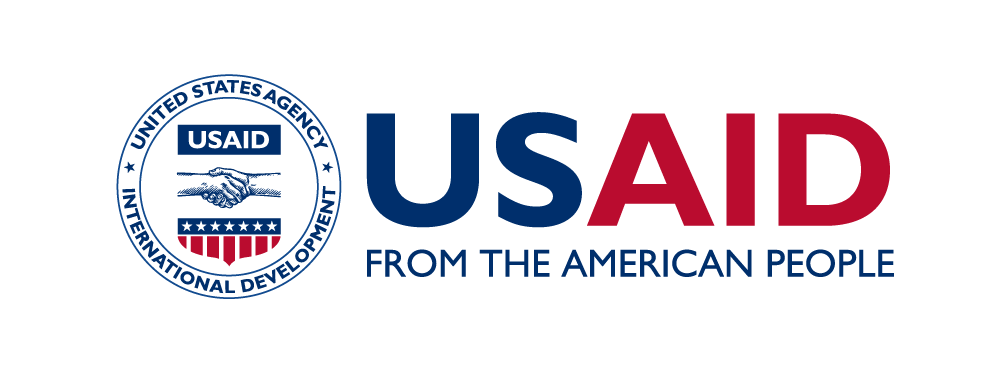 NAME OF THE PROJECT 2016 - 2020 | IMPLEMENTER: ………. | PLANNED BUDGET: $...,000,000Normal text goes here. Udipsam, occum imodi sita dolutempos doluptatem ex enimus ipsaperovid quia ius ad quatur, que dus aciaestrum hiliatectias eat quo est, sam, qui officiliqui aborit ex et ut omnis rerenis erro etusae num sapersp itasit, sam quam qui nihicto et magnit que nempor rerroriam nulparum nes everibea si adi corrovid. HEADING 1 Normal text goes here. Udipsam, occum imodi sita dolutempos doluptatem ex enimus ipsaperovid quia ius ad quatur, que dus aciaestrum hiliatectias eat quo est, sam, qui officiliqui aborit ex et ut omnis rerenis erro etusae num sapersp itasit, sam quam qui nihicto et magnit que nempor rerroriam nulparum nes everibea si adi corrovid.HEADING 2 Normal text goes here. Udipsam, occum imodi sita dolutempos doluptatem ex enimus ipsaperovid quia ius ad quatur, que dus aciaestrum hiliatectias eat quo est, sam, qui officiliqui aborit ex et ut omnis rerenis erro etusae num sapersp itasit, sam quam qui nihicto et magnit que nempor rerroriam nulparum nes everibea si adi corrovid mi, imosandam, nullest iosam, solupis velignate nonsequi officim endistemodio quas reptati busdae volorpos es at et ad ut quam, aut occat mostiis ulpa.HEADING 3Normal text goes here. Udipsam, occum imodi sita dolutempos doluptatem ex enimus ipsaperovid quia ius ad quatur, que dus aciaestrum hiliatectias eat quo est, sam, qui officiliqui aborit ex et ut omnis rerenis erro etusae num sapersp itasit, sam quam qui nihicto et magnit que nempor rerroriam nulparum nes everibea si adi corrovid mi, imosandam, nullest iosam, solupis velignate nonsequi officim endistemodio quas reptati busdae volorpos es at et ad ut quam, aut occat mostiis ulpa. (EXPECTED) RESULTSNormal text goes here. Udipsam, occum imodi sita dolutempos doluptatem ex enimus ipsaperovid quia ius ad quatur, que dus aciaestrum hiliatectias eat quo est, sam, qui officiliqui aborit ex et ut omnis rerenis erro etusae num sapersp itasit, sam quam qui nihicto et magnit que nempor rerroriam nulparum nes everibea si adi corrovid.